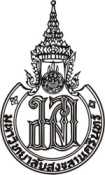 รายงานถอดบทเรียนการนำแนวทางการจัดการระบบสุขภาพในพื้นที่พหุวัฒนธรรมไปปฏิบัติงานในพื้นที่ จังหวัดชายแดนใต้จัดทำโดยผศ.ดร. ปรียา แก้วพิมลอ.รัตติกาล เรืองฤทธิ์ดร.วิไลพร สมานกสิกรณ์ดร.จิรัชยา เจียวก๊กเสนอต่อสถาบันการจัดการระบบสุขภาพ มหาวิทยาลัยสงขลานครินทร์คำนำรายงานถอดบทเรียนการนำแนวทางการจัดการระบบสุขภาพในพื้นที่พหุวัฒนธรรมไปปฏิบัติงานในพื้นที่จังหวัดชายแดนใต้ จัดทำขึ้นเพื่อเสนอต่อสถาบันการจัดการระบบสุขภาพ มหาวิทยาลัยสงขลานครินทร์ สาระสำคัญประกอบด้วย ผลการนำแนวทางการจัดการระบบสุขภาพในพื้นที่พหุวัฒนธรรมไปปฏิบัติในโรงพยาบาลนำร่อง ได้แก่ โรงพยาบาลเทพา (การดูแลผู้ป่วยระยะท้าย) โรงพยาบาลยะหริ่ง (องค์กรพหุวัฒนธรรม) โรงพยาบาลรือเสาะ (ฟื้นคืนชุมชนเยียวยา) โรงพยาบาลธารโต (การสร้างพลเมืองธารโตเพื่ออนาคต) และโรงพยาบาลสตูล (การจัดบริการสุขภาพพหุวัฒนธรรมที่เห็นผลเชิงประจักษ์) รายละเอียดเหมาะสำหรับผู้ที่สนใจการนำแนวทางการจัดระบบสุขภาพในพื้นที่พหุวัฒนธรรมไปปฏิบัติงานในพื้นที่ ในบริบททางสังคมที่มีความแตกต่าง 4 กุมภาพันธ์ 2562สารบัญสารบัญภาพสารบัญตารางบทสรุปผู้บริหาร การถอดบทเรียนรู้การนำแนวทางการจัดการระบบสุขภาพในพื้นที่พหุวัฒนธรรมไปปฏิบัติในพื้นที่จังหวัดชายแดนใต้วัตถุประสงค์เพื่อรวบรวมประเด็นเกี่ยวกับแนวทางการจัดบริการสุขภาพ ดำเนินการในโรงพยาบาลนำร่อง 5 โรงพยาบาล ได้แก่ โรงพยาบาลเทพา จังหวัดสงขลา,โรงพยาบาลยะหริ่ง จังหวัดปัตตานี โรงพยาบาลรือเสาะ จังหวัดนราธิวาส และโรงพยาบาลสตูล จังหวัดสตูล มีวัตถุประสงค์เพื่อรวบรวมประเด็นเกี่ยวกับแนวทางการจัดบริการสุขภาพ กลไกการขับเคลื่อนระบบบริการสุขภาพ ปัญหาอุปสรรคการจัดบริการสุขภาพ และข้อเสนอแนะเชิงนโยบายการจัดบริการสุขภาพ ดำเนินการเก็บรวบรวมข้อมูลระหว่างเดือนมิถุนายน-เดือนธันวาคม 2562 ผลการถอดบทเรียนมีประเด็นสำคัญดังนี้การจัดระบบบริการสุขภาพที่คำนึงถึงความเป็นพหุวัฒนธรรมของโรงพยาบาลนำร่องทั้ง 5 พื้นที่ได้มีการดำเนินการมาก่อน การนำรูปแบบระบบบริการมาทดลองใช้ช่วยเติมเต็มงานที่ทำมาก่อน โรงพยาบาลต้นแบบทั้ง 5 โรงพยาบาลมีการนำรูปแบบการจัดบริการสุขภาพไปดำเนินงานจริง  รูปแบบระบบบริการที่ใช้บางส่วนมีอยู่ในระบบบริการสุขภาพที่มีอยู่เดิม มีการปรับปรุงเพิ่มเติมตามบริบทของแต่ละโรงพยาบาล จากต้นแบบระบบบริการยังมีบางองค์ประกอบที่ทีมงานขับเคลื่อนระบบบริการของโรงพยาบาลที่ไม่สามารถดำเนินการได้ทั้งหมด เนื่องจากข้อจำกัดเชิงงบประมาณ ความพร้อมบุคลากร ความพร้อมของชุมชนการใช้รูปแบบการให้บริการสุขภาพที่ใส่ใจต่อความเป็นพหุวัฒนธรรมระดับชุมชนมีจุดเน้นของแต่ละโรงพยาบาลที่แตกต่างกันเพราะปัญหาเร่งด่วนและความต้องการของชุมชนที่แตกต่างกัน .ในการขับเคลื่อนงานระยะต่อไปการจัดระบบบริการสุขภาพอาจมี 2 ส่วนคือ การจัดบริการสุขภาพในโรงพยาบาลที่เน้นตามแนวทางการจัดระบบสุขภาพต้นแบบและการจัดการระบบสุขภาพในชุมชนเน้นการนำแนวคิดการจัดการในพหุวัฒนธรรมไปแก้ปัญหาหน้างานของแต่ละพื้นที่จุดเริ่มต้นของรูปแบบการจัดบริการสุขภาพเกิดจากความพยายามการตอบโจทย์ความเป็นพหุวัฒนธรรมที่ใช้ความศาสนาที่มีความแตกต่างในการออกแบบระบบ  แต่เมื่อนำมาใช้จริงพบว่าความเป็นพหุวัฒนธรรมถูกขยายขอบเขต  โรงพยาบาลบางที่ก้าวพ้นการตอบโจทย์เชิงศาสนาเป็นการขับเคลื่อนสังคมและชุมชน  ใช้ธรรมชาติความเป็นพหุสังคมไปแก้ไขปัญหาด้านสุขภาพในหน้างาน สู่การขับเคลื่อนสู่การยกระดับคุณภาพชีวิตต้นทุนที่สำคัญในการขับเคลื่อนระบบบริการสุขภาพที่คำนึงถึงความเป็นพหุวัฒนธรรม คือ การมีบุคลากรด้านสุขภาพที่มีสมรรถนะเชิงวัฒนธรรมที่ให้ความสำคัญว่าการดูแลที่ตอบโจทย์ความเป็นพหุวัฒนธรรมจะช่วยให้บรรลุผลด้านการบริการแก่ประชาชน อย่างไรก็ตามมีสมรรถนะทางวัฒนธรรมของนักปฏิบัติการ เช่น ประเด็นความเข้าใจในเรื่องสังคมและมานุษยวิทยา และประเด็นการสื่อสารเชิงวัฒนธรรมที่จำเป็นต้องพัฒนาสมรรถนะในนักปฏิบัติการสุขภาพระดับพื้นที่ต่อไป ในขณะที่โรงพยาบาลที่ทีมผู้บริหารลงมาร่วมกระบวนการขับเคลื่อนระดับชุมชนโอกาสความสำเร็จและยั่งยืนจะสูกว่ากระบวนการทำงานของโรงพยาบาลนำร่องทั้งหมดพบว่าส่วนใหญ่มีกิจกรรมเพื่อขับเคลื่อนสู่องค์กรเชิงวัฒนธรรม อย่างไรก็ตามมีบางประเด็นที่ยังจำเป็นต้องดำเนินการเพื่อให้เห็นผลกระบวนการดำเนินงานที่เป็นระบบ เกิดผลลัพธ์และมีความยั่งยืน ได้แก่ การจัดการความรู้ การจัดเก็บข้อมูลพื้นฐานเพื่อการตัดสินใจเชิงพัฒนา การประเมินสมรรถนะทางวัฒนธรรมของนักปฏิบัติการและวางแผนการพัฒนา การตรวจสอบผลกระทบและหรือประเด็นขัดแย้ง การตรวจสอบระบบบริการการดูแลผู้รับบริการบนความหลากหลายทางวัฒนธรรมอย่างต่อเนื่อง และการประเมินผลเพื่อความยั่งยืนของระบบบริการในสังคมพหุวัฒนธรรมการทดลองใช้รูปแบบการบริการสุขภาพในพื้นที่พหุวัฒนธรรมไปปฏิบัติไม่ได้กำหนดเป้าหมายร่วมกัน เมื่อสอบถามทีมงานแต่ละฝ่ายยังไม่มั่นใจที่จะนำเสนอว่าหากใช้รูปแบบการจัดระบบสุขภาพในพื้นที่พหุวัฒนธรรมจะเกิดการเปลี่ยนแปลงที่ดีขึ้นได้อย่างไร ทำให้ยังไม่เห็นตัวชี้วัดร่วมของรูปแบบการปฏิบัติครั้งนี้ผลของการนำแนวคิดเชิงพหุวัฒนธรรมไปใช้และก่อให้เกิดประโยชน์ต่อบุคลากร ผู้ป่วย ญาติ และสังคมพหุวัฒนธรรมในพื้นที่ดังนี้ 1) ด้านผลผลิต ได้แก่ การจัดกิจกรรมที่ครอบคลุมตามองค์ประกอบที่กำหนดในรูปแบบระบบบริการสุขภาพ ความพึงพอใจต่อกิจกรรมบริการ/การอบรม ความรู้ ทัศนคติ ความมั่นใจ และทักษะของบุคลากรในโรงพยาบาล/กลุ่มจิตอาสาต่อบริการที่จัดหรือกิจกรรมที่เข้าร่วม ต้นแบบ/คู่มือการดูแลผู้ป่วยกรณีเลือกสรร 2). ด้านผลลัพธ์ต่อผู้รับบริการ ผู้ให้บริการ และชุมชน/สังคม (รายละเอียดตารางที่ 17) และ 3) ด้านผลกระทบ ได้แก่ จำนวนข้อร้องเรียนลดลง บรรยากาศความเป็นหุ้นส่วนความร่วมมือระหว่างนักปฏิบัติการสุขภาพและตัวแทนจากชุมชน และผลกระทบเชิงสันติภาพ การจัดการระบบสุขภาพในพื้นที่พหุวัฒนธรรมไปปฏิบัติงานในพื้นที่จังหวัดชายแดนใต้โดยรวมไม่ได้มีปัญหาอุปสรรคและความขัดแย้งแต่มีประเด็นต้องพัฒนา 2 ประเด็น ความชัดเจนในการสั่งการเชิงนโยบายของศูนย์บริหารการพัฒนาสุขภาพจังหวัดชายแดนภาคใต้และการเตรียมความพร้อมทีมงานขับเคลื่อนเพื่อขับเคลื่อนงานไปในทิศทางเดียวกันข้อเสนอแนะเชิงพัฒนาการทบทวนเป้าหมายร่วมของการขับเคลื่อนเพื่อจัดระบบบริการสุขภาพในสังคมพหุวัฒนธรรมให้มีความชัดเจนมากยิ่งขึ้นเพื่อสามารถติดตามตัวชี้วัดในแต่ละระดับ และหนุนเสริมการทำงานเชิงนโยบายได้อย่างถูกต้อง  การใช้วิจัยเป็นเครื่องมือเพื่อตรวจสอบติดตามตัวชี้วัด ยกระดับกระบวนการทำงาน  กระบวนการวิจัยจะช่วยให้นักปฏิบัติการได้ตรวจสอบองค์ความรู้  ตัดสินใจเชิงพัฒนาอย่างแม่นยำในการพัฒนาการจัดระบบบริการสุขภาพระยะต่อไปควรการเติมเต็มความรู้และทักษะของบุคลากร  การสร้างความเข้าใจเกี่ยวมนุษยวิทยาของผู้คน การขยายกรอบพหุวัฒนธรรมให้ก้าวพ้นเชิงศาสนาจะช่วยยกระดับระบบบริการสุขภาพและแก้ปัญหาสาธารณสุขได้ครอบคลุม เพิ่มการทำงานเกี่ยวกับการสื่อสารเชิงวัฒนธรรมในทุกมิติเพื่อเพิ่มประสิทธิภาพการขับเคลื่อนทุกประเด็นการขยายงานในระยะต่อไปควรมีทิศทางแบบกำหนดแนวปฏิบัติร่วมในระบบโรงพยาบาลเกี่ยวกับระบบบริการในสังคมพหุวัฒนธรรรมและแนวปฏิบัติเลือกสรรเพื่อเปิดโอกาสให้ทุกพื้นที่ขยายศักยภาพความชำนาญ การแก้ปัญหาในหน้างานที่มีความเฉพาะเจาะจง เพราะหากใช้เพียงกรอบหลักคิดเชิงศาสนาที่นำเสนอระยะแรกทำให้การแก้ปัญหาสุขภาพไม่สามารถเกิดได้ตามบริบทความต้องการ และต้นทุนแต่ละพื้นที่แตกต่างกัน การส่งเสริมจุดเน้นทำให้กระบวนการขับเคลื่อนมีความยั่งยืน ตอบโจทย์ที่ท้าทายแต่ละพื้นที่Executive SummaryThe objective of study, lesson learned of using the guideline of healthcare system management in multicultural society of southern border area, was to gathering issues of healthcare service management, mechanism of movement, problem and obstacles, and policy suggestion. The project was intervened in five hospitals included Thepa hospital of Songkhla province, Yaring hospital of Pattani province, Reso hospital of Narathiwas province, Tarnto hospital of Yala province, and Satun hospital of Satun province. Data were collect between June to December, 2018. The results were included:Healthcare service which concerned on cultural diversity of those five  hospital had been done for years, this guideline model helped to fulfill the previous hospital health system.โรงพยาบาลต้นแบบทั้ง 5 โรงพยาบาลมีการนำรูปแบบการจัดบริการสุขภาพไปดำเนินงานจริง  รูปแบบระบบบริการที่ใช้บางส่วนมีอยู่ในระบบบริการสุขภาพที่มีอยู่เดิม มีการปรับปรุงเพิ่มเติมตามบริบทของแต่ละโรงพยาบาล จากต้นแบบระบบบริการยังมีบางองค์ประกอบที่ทีมงานขับเคลื่อนระบบบริการของโรงพยาบาลที่ไม่สามารถดำเนินการได้ทั้งหมด เนื่องจากข้อจำกัดเชิงงบประมาณความพร้อมบุคลากร ความพร้อมของชุมชนการใช้รูปแบบการให้บริการสุขภาพที่ใส่ใจต่อความเป็นพหุวัฒนธรรมระดับชุมชนมีจุดเน้นของแต่ละโรงพยาบาลที่แตกต่างกันเพราะปัญหาเร่งด่วนและความต้องการของชุมชนที่แตกต่างกัน .ในการขับเคลื่อนงานระยะต่อไปการจัดระบบบริการสุขภาพอาจมี 2 ส่วนคือ การจัดบริการสุขภาพในโรงพยาบาลที่เน้นตามแนวทางการจัดระบบสุขภาพต้นแบบและการจัดการระบบสุขภาพในชุมชนเน้นการนำแนวคิดการจัดการในพหุวัฒนธรรมไปแก้ปัญหาหน้างานของแต่ละพื้นที่จุดเริ่มต้นของรูปแบบการจัดบริการสุขภาพเกิดจากความพยายามการตอบโจทย์ความเป็นพหุวัฒนธรรมที่ใช้ความศาสนาที่มีความแตกต่างในการออกแบบระบบ  แต่เมื่อนำมาใช้จริงพบว่าความเป็นพหุวัฒนธรรมถูกขยายขอบเขต  โรงพยาบาลบางที่ก้าวพ้นการตอบโจทย์เชิงศาสนาเป็นการขับเคลื่อนสังคมและชุมชน  ใช้ธรรมชาติความเป็นพหุสังคมไปแก้ไขปัญหาด้านสุขภาพในหน้างาน สู่การขับเคลื่อนสู่การยกระดับคุณภาพชีวิตต้นทุนที่สำคัญในการขับเคลื่อนระบบบริการสุขภาพที่คำนึงถึงความเป็นพหุวัฒนธรรม คือ การมีบุคลากรด้านสุขภาพที่มีสมรรถนะเชิงวัฒนธรรมที่ให้ความสำคัญว่าการดูแลที่ตอบโจทย์ความเป็นพหุวัฒนธรรมจะช่วยให้บรรลุผลด้านการบริการแก่ประชาชน อย่างไรก็ตามมีสมรรถนะทางวัฒนธรรมประเด็นความเข้าใจในเรื่องสังคมและมานุษยวิทยา และประเด็นการสื่อสารเชิงวัฒนธรรมที่จำเป็นต้องพัฒนาสมรรถนะในนักปฏิบัติการสุขภาพระดับพื้นที่ต่อไปกระบวนการทำงานของโรงพยาบาลนำร่องทั้งหมดพบว่าส่วนใหญ่มีกิจกรรมเพื่อขับเคลื่อนสู่องค์กรเชิงวัฒนธรรม อย่างไรก็ตามมีบางประเด็นที่ยังจำเป็นต้องดำเนินการเพื่อให้เห็นผลกระบวนการดำเนินงานที่เป็นระบบ เกิดผลลัพธ์และมีความยั่งยืน ได้แก่ การจัดการความรู้ การจัดเก็บข้อมูลพื้นฐานเพื่อการตัดสินใจเชิงพัฒนา การประเมินสมรรถนะทางวัฒนธรรมของนักปฏิบัติการและวางแผนการพัฒนา การตรวจสอบผลกระทบและหรือประเด็นขัดแย้ง การตรวจสอบระบบบริการการดูแลผู้รับบริการบนความหลากหลายทางวัฒนธรรมอย่างต่อเนื่อง และการประเมินผลเพื่อความยั่งยืนของระบบบริการในสังคมพหุวัฒนธรรมการทดลองใช้รูปแบบการบริการสุขภาพในพื้นที่พหุวัฒนธรรมไปปฏิบัติไม่ได้กำหนดเป้าหมายร่วมกัน เมื่อสอบถามทีมงานแต่ละฝ่ายยังไม่มั่นใจที่จะนำเสนอว่าหากใช้รูปแบบการจัดระบบสุขภาพในพื้นที่พหุวัฒนธรรมจะเกิดการเปลี่ยนแปลงที่ดีขึ้นได้อย่างไร ทำให้ยังไม่เห็นตัวชี้วัดร่วมของรูปแบบการปฏิบัติครั้งนี้ผลของการนำแนวคิดเชิงพหุวัฒนธรรมไปใช้และก่อให้เกิดประโยชน์ต่อบุคลากร ผู้ป่วย ญาติ และสังคมพหุวัฒนธรรมในพื้นที่ดังนี้ 1) ด้านผลผลิต ได้แก่ การจัดกิจกรรมที่ครอบคลุมตามองค์ประกอบที่กำหนดในรูปแบบระบบบริการสุขภาพ ความพึงพอใจต่อกิจกรรมบริการ/การอบรม ความรู้ ทัศนคติ ความมั่นใจ และทักษะของบุคลากรในโรงพยาบาล/กลุ่มจิตอาสาต่อบริการที่จัดหรือกิจกรรมที่เข้าร่วม ต้นแบบ/คู่มือการดูแลผู้ป่วยกรณีเลือกสรร 2). ด้านผลลัพธ์ต่อผู้รับบริการ ผู้ให้บริการ และชุมชน/สังคม (รายละเอียดตารางที่ 17) และ 3) ด้านผลกระทบ ได้แก่ จำนวนข้อร้องเรียนลดลง บรรยากาศความเป็นหุ้นส่วนความร่วมมือระหว่างนักปฏิบัติการสุขภาพและตัวแทนจากชุมชน และผลกระทบเชิงสันติภาพ การจัดการระบบสุขภาพในพื้นที่พหุวัฒนธรรมไปปฏิบัติงานในพื้นที่จังหวัดชายแดนใต้โดยรวมไม่ได้มีปัญหาอุปสรรคและความขัดแย้งแต่มีประเด็นต้องพัฒนา 2 ประเด็น ความชัดเจนในการสั่งการเชิงนโยบายของศูนย์บริหารการพัฒนาสุขภาพจังหวัดชายแดนภาคใต้และการเตรียมความพร้อมทีมงานขับเคลื่อนเพื่อขับเคลื่อนงานไปในทิศทางเดียวกันข้อเสนอแนะเชิงพัฒนาการทบทวนเป้าหมายร่วมของการขับเคลื่อนเพื่อจัดระบบบริการสุขภาพในสังคมพหุวัฒนธรรมให้มีความชัดเจนมากยิ่งขึ้นเพื่อสามารถติดตามตัวชี้วัดในแต่ละระดับ และหนุนเสริมการทำงานเชิงนโยบายได้อย่างถูกต้อง  การใช้วิจัยเป็นเครื่องมือเพื่อตรวจสอบติดตามตัวชี้วัด ยกระดับกระบวนการทำงาน  กระบวนการวิจัยจะช่วยให้นักปฏิบัติการได้ตรวจสอบองค์ความรู้  ตัดสินใจเชิงพัฒนาอย่างแม่นยำในการพัฒนาการจัดระบบบริการสุขภาพระยะต่อไปควรการเติมเต็มความรู้และทักษะของบุคลากร  การสร้างความเข้าใจเกี่ยวมนุษยวิทยาของผู้คน การขยายกรอบพหุวัฒนธรรมให้ก้าวพ้นเชิงศาสนาจะช่วยยกระดับระบบบริการสุขภาพและแก้ปัญหาสาธารณสุขได้ครอบคลุม เพิ่มการทำงานเกี่ยวกับการสื่อสารเชิงวัฒนธรรมในทุกมิติเพื่อเพิ่มประสิทธิภาพการขับเคลื่อนทุกประเด็นการขยายงานในระยะต่อไปควรมีทิศทางแบบกำหนดแนวปฏิบัติร่วมในระบบโรงพยาบาลเกี่ยวกับระบบบริการในสังคมพหุวัฒนธรรรมและแนวปฏิบัติเลือกสรรเพื่อเปิดโอกาสให้ทุกพื้นที่ขยายศักยภาพความชำนาญ การแก้ปัญหาในหน้างานที่มีความเฉพาะเจาะจง เพราะหากใช้เพียงกรอบหลักคิดเชิงศาสนาที่นำเสนอระยะแรกทำให้การแก้ปัญหาสุขภาพไม่สามารถเกิดได้ตามบริบทความต้องการ และต้นทุนแต่ละพื้นที่แตกต่างกัน การส่งเสริมจุดเน้นทำให้กระบวนการขับเคลื่อนมีความยั่งยืน ตอบโจทย์ที่ท้าทายแต่ละพื้นที่หน้าคำนำกสารบัญขสารบัญภาพงสารบัญตารางจบทสรุปผู้บริหารฉExecutive Summaryซบทที่ 1 ความเป็นมาและความสำคัญ1บทที่ 2 กรณีศึกษาโรงพยาบาลเทพา:การดูแลผู้ป่วยระยะท้าย3บทที่ 3 กรณีศึกษาโรงพยาบาลยะหริ่ง: องค์กรพหุวัฒนธรรม21บทที่ 4 กรณีศึกษาโรงพยาบาลรือเสาะ :ฟื้นคืนชุมชนเยียวยา29บทที่ 5 กรณีศึกษาโรงพยาบาลธารโต: การสร้างพลเมืองธารโตเพื่ออนาคต45บทที่ 6 กรณีศึกษาโรงพยาบาลสตูล: การจัดบริการสุขภาพพหุวัฒนธรรมที่เห็นผลเชิงประจักษ์57บทที่ 7 สรุปและข้อเสนอแนะเชิงพัฒนา68เอกสารอ้างอิงภาคผนวกภาคผนวก ก เครื่องมือเก็บรวบรวมข้อมูลภาคผนวก ข สรุปผลการดำเนินงานโครงการพัฒนาระบบบริการสุขภาพในพื้นที่พหุวัฒนธรรมใน 5 โรงพยาบาลหน้าภาพที่ 1ชุดตัวอย่างภาพการลงพื้นที่โรงพยาบาลรือเสาะ41ภาพที่ 2ชุดตัวอย่างภาพการลงพื้นที่โรงพยาบาลธารโต52ภาพที่ 3ชุดตัวอย่างภาพการลงพื้นที่โรงพยาบาลสตูล66หน้าตารางที่ 1พื้นที่เป้าหมายการถอดบทเรียน1ตารางที่ 2ข้อมูลทั่วไปผู้ให้ข้อมูลเชิงปริมาณโรงพยาบาลเทพา4ตารางที่ 3การรับรู้สมรรถนะการพยาบาลข้ามวัฒนธรรมของบุคลากรโรงพยาบาลเทพา5ตารางที่ 4ข้อมูลทั่วไปของบุคลากรที่ให้ข้อมูลเชิงคุณภาพโรงพยาบาลยะหริ่ง22ตารางที่ 5การรับรู้สมรรถนะการพยาบาลข้ามวัฒนธรรมของบุคลากรโรงพยาบาลยะหริ่ง24ตารางที่ 6ข้อมูลทั่วไปของบุคลากรที่ให้ข้อมูลเชิงปริมาณของโรงพยาบาลรือเสาะ31ตารางที่ 7การรับรู้สมรรถนะการพยาบาลข้ามวัฒนธรรมของบุคลากรโรงพยาบาลรือเสาะ33ตารางที่ 8ข้อมูลทั่วไปของบุคลากรที่ให้ข้อมูลเชิงปริมาณของโรงพยาบาลธารโต46ตารางที่ 9การรับรู้สมรรถนะการพยาบาลข้ามวัฒนธรรมของบุคลากรโรงพยาบาลธารโต48ตารางที่ 10ข้อมูลทั่วไปของบุคลากรที่ให้ข้อมูลเชิงปริมาณของโรงพยาบาลสตูล59ตารางที่ 11การรับรู้สมรรถนะการพยาบาลข้ามวัฒนธรรมของบุคลากรโรงพยาบาลสตูล60ตารางที่ 12ข้อมูลส่วนบุคคลรวมของบุคลากรโรงพยาบาลนำร่อง69ตารางที่ 13การรับรู้ของบุคลากรเกี่ยวกับสมรรถนะการดูแลเชิงวัฒนธรรมโดยรวม72ตารางที่ 14การเตรียมความพร้อมสู่องค์กรที่มีสมรรถนะเชิงวัฒนธรรมของโรงพยาบาลนำร่อง75ตารางที่ 15กิจกรรมการขับเคลื่อนการจัดบริการสุขภาพในสังคมพหุวัฒนธรรมตามการรับรู้ของนักปฏิบัติการสุขภาพ76ตารางที่ 16องค์ประกอบการจัดบริการสุขภาพในบริบทสังคมพหุวัฒนธรรมชายแดนใต้77ตารางที่ 17ตัวชี้วัดผลลัพธ์การนำแนวคิดระบบบริการสุขภาพมาทดลองปฏิบัติการในพื้นที่78